            WILDLIFE ACTS 1976 TO 2018 - SECTION 22(9)(g)&(h)APPLICATION FOR A LICENCE TO POSSESS/RETAIN AN INJURED OR DISABLED PROTECTED WILD BIRDName of Applicant		_______________________________________ Address				_______________________________________  			____________________ Eircode:____________ Email				_______________________________________ Telephone No.			_______________________________________ Species Name/Age/Sex	_______________________________________ 					_______________________________________ Name and Address ofPerson who found the bird 	_______________________________________ 					_______________________________________ 					_______________________________________ Location and Date found	_______________________________________ 		_______________________________________ Description of Injuries		_______________________________________ 					_______________________________________ 					_______________________________________Veterinary Examination?	YES_______________NO_________________ Returnable to Wild?		YES_______________NO_________________ Estimated Recovery Time?	_______________________________________ Period for which licence isrequired				_______________________________________ Qualifications/Experience in this field of activity		_______________________________________ Organisation affiliation	_______________________________________PART II – To be completed when the injured/disabled bird is to be retained.Details on why the bird cannot be returned to the wild	_______________________________________ 				_______________________________________ ID Number			_______________________________________ CITES Annex			_______________________________________ 					_______________________________________ Holding facility location	            _______________________________________ and details					_______________________________________ 					_______________________________________ 					_______________________________________ Commercial Use?		YES________________NO________________					_______________________________________ 					_______________________________________Details of breeding, researchor educational project		_______________________________________ 		                                    _______________________________________					_______________________________________ **N.B. Where necessary attach any additional relevant information**I declare that the above particulars are, to the best of my knowledge and belief, true and correct.Signature: . . . . . . . . . . . . . . . . . . . . . . . . . . . . . . . . . . . Date: . . . . . . . . . . . . . . . . . . . . . PART II – To be completed when the injured/disabled bird is to be retained.Details on why the bird cannot be returned to the wild	_______________________________________ 				_______________________________________ ID Number			_______________________________________ CITES Annex			_______________________________________ 					_______________________________________ Holding facility location	            _______________________________________ and details					_______________________________________ 					_______________________________________ 					_______________________________________ Commercial Use?		YES________________NO________________					_______________________________________ 					_______________________________________Details of breeding, researchor educational project		_______________________________________ 		                                    _______________________________________					_______________________________________ **N.B. Where necessary attach any additional relevant information**I declare that the above particulars are, to the best of my knowledge and belief, true and correct.Signature: . . . . . . . . . . . . . . . . . . . . . . . . . . . . . . . . . . . Date: . . . . . . . . . . . . . . . . . . . . . Please return completedapplication form to:Wildlife Licensing Unit (R. 2.03)National Parks & Wildlife Service90 King Street NorthSmithfieldDublin 7D07 N7CVTel.: (064) 662 7300Email: wildlifelicence@chg.gov.ie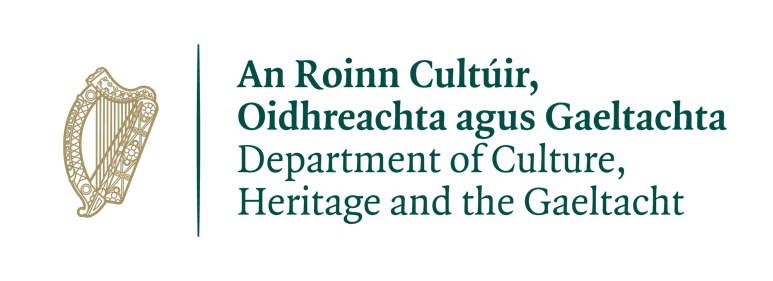 License application under the Wildlife Act 1976 to 2018PRIVACY STATEMENTThe Department of Culture, Heritage and the Gaeltacht is committed to protecting and respecting your privacy and employs appropriate technical and organisational measures to protect your information from unauthorised access. The Department will not process your personal data for any purpose other than that for which they were collected. Personal data may be exchanged with other Government Departments, local authorities, agencies under the aegis of the Department, or other public bodies, in certain circumstances where this is provided for by law. The Department will only retain your personal data for as long as it is necessary for the purposes for which they were collected and subsequently processed. When the business need to retain this information has expired, it will be examined with a view to destroying the personal data as soon as possible, and in line with Department policy. Further information on Data Protection can be found on our website at: https://www.chg.gov.ie/help/legal-notices/data-protection/